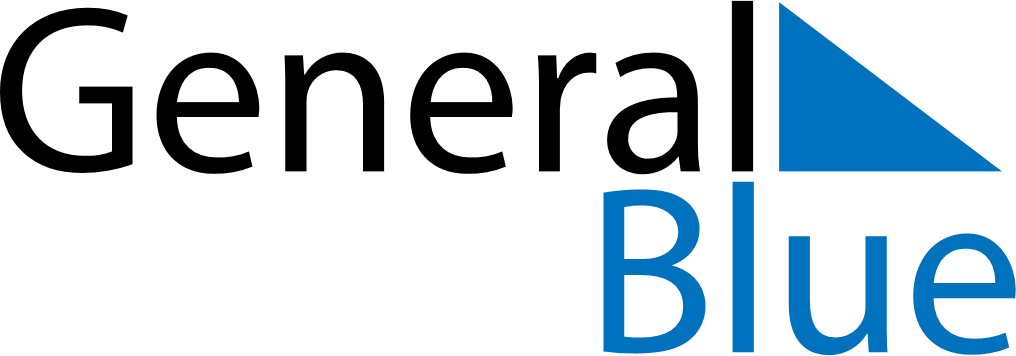 November 2021November 2021November 2021November 2021November 2021November 2021EcuadorEcuadorEcuadorEcuadorEcuadorEcuadorMondayTuesdayWednesdayThursdayFridaySaturdaySunday1234567All Souls’ DayIndependence of Cuenca89101112131415161718192021222324252627282930NOTES